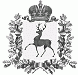 
Администрация Старорудкинского сельсоветаШарангского муниципального районаНижегородской областиРаспоряжение30.12.2020										№ 7Об учетной политике администрации Старорудкинскогосельсовета на 2021 годРуководствуясь - Федеральным законом от 06 декабря 2011 года № 402-ФЗ(ред.от 28.11.2018 № 444-ФЗ;ред. от26.07.2019г № 247-ФЗ) «О бухгалтерском учете»; - Бюджетным Кодексом Российской Федерации; - Приказом Министерства финансов Российской Федерации от 1 декабря 2010 года № 157н (ред.от 14.09.2020г №198н))«Об утверждении Единого плана счетов бухгалтерского учета для органов государственной власти (государственных органов), органов местного самоуправления, органов управления государственными внебюджетными фондами, государственных академий наук, государственных (муниципальных) учреждений и Инструкции по его применению»; - Приказом Министерства финансов Российской Федерации от 6 декабря 2010 года № 162н (ред.от 28.10.2020 №246н)«Об утверждении Плана счетов бюджетного учета и Инструкции по его применению»; - Указаниями Банка России от 07.10.2013 г.№3073-У «Об осуществлении наличных расчетов»; -Указаниями О порядке ведения кассовых операций юридическими лицами и упрощенном порядке ведения кассовых операций индивидуальными предпринимателями и субъектами малого предпринимательства, утвержденного ЦБ РФ от 11 марта  2014 года № 3210-У(ред.от 19.06.2017г №4416-У; ред. от 05.10.2020 №5587-У); - Положением о бюджетном процессе в Старорудкинском сельсовете от 02 ноября 2016 г №24; - Приказом Министерства финансов Российской Федерации от 13 июня 1995 года № 49 (ред.от08.11.2010г №142н «Об утверждении методических указаний по инвентаризации имущества и финансовых обязательств»; -Приказ Минфина России от 01.07.2013г № 65н (ред. от 20.09.2018 №198 н«Об утверждении Указаний о порядке применения бюджетной классификации РФ»;  - Приказом Минфина России от 06.06.2019 №85 (ред.от 28.09.2020г№ 215н) « О порядке формирования и применения кодов бюджетной классификации РФ, их структуре и принципах назначения»; - Приказом Минфина России от 28.12.2010 г № 191н(ред. от 29.10.20г.№ 250н) «Об утверждении Инструкции о порядке составления и предоставления годовой, квартальной и месячной отчетности, об исполнении бюджетов бюджетной системы Российской Федерации»; - Распоряжением Минтранса России от 14.03.2008 № АМ-23-р(ред. от 20.09.2018г.№ ИА-159-р) «О введении в действие методических рекомендаций, нормы расхода топлив и смазочных материалов на автомобильном транспорте»; - Приказом Минфина России от 30.03.2015г № 52н(ред. От 16.11.2016г №209н; от 17.11.2017г № 194 н; от 15.06.2020г № 103н) «Об утверждении форм первичных учетных документов и регистров бухгалтерского учета, применяемых органами государственной власти(государственными органами) органами местного самоуправления, органами управления государственными внебюджетными фондами, негосударственными (муниципальными) учреждениями, и Методических указаний по их применению»; -Налоговым кодексом; - Трудовым кодексом ; - Федеральным законом от 05.04.2013г № 44 ФЗ(ред. от 22.12.2020г. №435 ФЗ) «О контрактной системе в сфере закупок товаров, работ, услуг для обеспечения государственных и муниципальных нужд» ; -ОК 013-2014(СНС 2008) «Общероссийский классификатор основных фондов (утв.Постановлением Росстандарта РФ от 12.12.2014 № 2018-ст)(дата введения с 01.01.2017)ред. от 08.05.2018 № 225-ст) ; - Приказом Минфина России от 21.07.2011 № 86н (ред. от 17.12.2015 № 201н) «Об утверждении порядка предоставления информации государственным(муниципальным) учреждением, её размещения на официальном сайте в сети Интернет и ведения указанного сайта»; - Приказом Минфина России от 31.12.2016 №256н (ред. от 30.06.2020г № 130н)«Об утверждении федерального стандарта бухгалтерского учета для организаций государственного сектора «Концептуальные основы бухгалтерского учета и отчетности организаций государственного сектора» (далее –ФСБУ «Концептуальные основы»; - Приказом Минфина России от 31.12.2016 № 257н(ред. от 25.12.2019 № 253н) «Об утверждении федерального стандарта бухгалтерского учета для организаций государственного сектора «Основные средства»(далее- ФСБУ «Основные средства»; - Приказом Минфина России от 31.12.2016 № 259н (ред от 13.12.2019 № 229н)«Об утверждении федерального стандарта бухгалтерского учета для организаций государственного сектора «Обесценивание активов»(далее- ФСБУ «Обесценивание активов»; -Приказ Минфина России от 31.12.2016г.№260н (ред.от 13.12.2019г. № 231н) «Об утверждении федерального стандарта бухгалтерского учета для организаций государственного сектора «Представление бухгалтерской(финансовой) отчетности»; -Приказ Минфина России от 30.12.2017г №274н(ред.от 19.12.2019г № 243н) «Об утверждении Федерального стандарта бухгалтерского учета для организаций государственного сектора «Учетная политика, оценочные значения и ошибки» (далее – ФСБУ «Учетная политика»; - Приказом Минфина России от 30.12.2017г № 275н(ред.от 19.12.2019г. № 240н) « Об утверждении федерального стандарта бухгалтерского учета для организаций государственного сектора «События после отчетной даты» (далее –ФСБУ «События после отчетной даты»; -Приказом Минфина России от 30.12.2017г № 278н (ред.от 13.12.2019г № 230н) «Об утверждении федерального стандарта бухгалтерского учета для организаций государственного сектора «Отчет о движении денежных средств» (далее –ФСБУ «Отчет о ДДС»; - Приказом Минфина России от 27.02.2018г №32н (ред.от 16.12.2019г № 236н) «Об утверждении федерального стандарта бухгалтерского учета для организаций государственного сектора «Доходы» (далее - ФСБУ «Доходы»;- Приказом Минфина России от 28.02.2018г №37н(ред.от 25.12.2019г № 251н) «Об утверждении федерального стандарта бухгалтерского учета для организаций государственного сектора «Бюджетная информация в бухгалтеской (финансовой) отчетности (далее-СГС «Бюджетная информация»;- Приказом Минфина России от 29.06.2018г №145н (ред.от 16.12.2019г №235н)«Об утверждении федерального стандарта бухгалтерского учета для организаций государственного сектора «Долгосрочные договоры»(далее-СГС «Долгосрочные договоры»; -  Приказом Минфина России от 30.05.2018г №124н «Об утверждении федерального стандарта бухгалтерского учета для организаций государственного сектора «Резервы. Раскрытие информации об условных обязательствах и условных активах»(далее- СГС «Резервы»);- Приказом Минфина России от 29.06.2018г №146н (ред.от 10.12.2019г № 217н) «Об утверждении федерального стандарта бухгалтерского учета для организаций государственного сектора «Концессионные соглашения(далее-СГС «Концессионные соглашения»);- Приказом Минфина России от 07.12.2018г №256н (ред.от 19.12.2019г № 241н) «Об утверждении федерального стандарта бухгалтерского учета для организаций государственного сектора «Запасы»(далее-СГС «Запасы»); - иными нормативными документами, регулирующими вопросы бухгалтерского (бюджетного) учета, п р и к а з ы в а ю: 1. Установить на 2021 год следующую учетную политику учреждения:1.1. Бухгалтерский учет осуществляет специалист 1 категории1.2. Бухгалтерский учет ведется по единому плану счетов, утвержденному Инструкцией № 157н от 1 декабря 2010 года (ред.от 14.09.2020г №198н), Инструкцией № 162н от 6 декабря 2010 года( ред.от 28.10.2020 №246н), согласно приложению № 1 приложенным к учетной политике ,включающим в себя аналитические коды видов поступлений- доходов , иных поступлений ,или аналитические коды вида выбытий- расходов, иных выплат соответствующим кодам (составным частям кодов бюджетной классификации) раздельно в разрезе разделов, подразделов, целевых статей, видов расходов, КОСГУ.1.3. Вести бухгалтерский учет по регистрам форм, утвержденным приказом Министерства финансов Российской Федерации от 6 декабря 2010 года № 162н(ред. от 28.10.2020 №246н; от 17.11.2017г № 194 н;от 15.06.2020г № 103н) «Об утверждении Плана счетов бюджетного учета и Инструкции по его применению», приказом Министерства финансов Российской Федерации от 30 марта 2015 года № 52н (ред.от 16.11.2016г № 209н)«Об утверждении форм первичных документов и регистров бухгалтерского учёта, применяемых органами государственной власти (государственными органами), органами местного самоуправления, органами управления государственными внебюджетными фондами, государственными (муниципальными) учреждениями и Методических указаний по их применению», согласно приложениям № 2 и № 3.Первичные (сводные) учетные документы составляются на бумажных носителях.Первичный учетный документ принимается к учету при условии отражения в нем всех обязательных реквизитов и при наличии на документе подписи руководителя .Документы, которыми оформляются факты хозяйственной жизни с денежными средствами, принимаются к учету при наличии на документе подписей руководителя и главного бухгалтера.(основание: статья 9 Закона № 402-ФЗ,пункт 9 СГС «Учетная политика»,пункты 25-26СГС»Концептуальные основы»Первичные учетные документы составляются на бумажном носителе. (основание: пункт 5 статьи 9 Закона № 402-ФЗ,пункт 32 СГС»Концептуальные основы»).1.4. Установить, что в соответствии с решением сельского совета Старорудкинского сельсовета «О бюджете поселения на 2021 год» № 19от 18 декабря 2020 года и приказом Минфина России от 06.06.2019 №85(ред.от 28.09.2020г№ 215н) « О порядке формирования и применения кодов бюджетной классификации РФ, их структуре и принципах назначения», администрация Старорудкинского сельсовета является администратором доходов бюджета и администратором источников финансирования дефицита бюджета поселения.1.5.В соответствии с СГС «Доходы» учетными группами доходов казенного учреждения являются:- доходы от необменных операций, в числе которых учитываются доходы от налогов, сборов, пошлин, безвозмездных поступлений, штрафов, пеней, возмещения ущерба,  а также прочие доходы от необменных операций.- доходы от обменных операций, в том числе которых учитываются доходы от собственности и доходы от реализации.Доходы отражаются в учете по факту совершения операции либо наступления события, в результате которого ожидается получение экономических выгод или полезного потенциала.1.6.Поступление доходов по группам, подгруппам и статьям бюджетной классификации осуществляется в пределах общего объема доходов, утверждённых решением сельского совета Старорудкинского сельсовета «О бюджете поселения на 2021г» от 18 декабря 2020года № 19, согласно приложению 4.1.7 Исполнение бюджета поселения осуществляется согласно бюджетной классификации расходов, утвержденной приказом Минфина России от 01.07.2013г № 65н(ред. От 20.09.2018 №198н) ,Приказом Минфина России от 06.06.2019 №85(ред.от 28.09.2020г№ 215н) « О порядке формирования и применения кодов бюджетной классификации РФ, их структуре и принципах назначения  в пределах сумм, утвержденных решением сельского совета Старорудкинского сельсовета « О бюджете поселения на 2021год» от 18 декабря 2020года № 19,согласно приложению 51.8 Резервы на оплату отпусков за фактически отработанное времяИнформация о состоянии и движении сумм, зарезервированных в целях равномерного включения расходов на финансовый результат учреждения, по обязательствам, неопределенным по величине и времени исполнения, в том числе предстоящей оплаты отпусков за фактически отработанное время или компенсаций за неиспользованный отпуск, в том числе при увольнении отражается как резервы предстоящих расходов и учитывается на счете 401.60 «Резервы предстоящих расходов».Порядок отражения в учете информации о сформированных резервах предстоящих расходов в сумме отложенных обязательств осуществляется в соответствии с письмом Минфина РФ от 20.05.2015 № 02-07-07/28998, а именно:операции по формированию резервов на оплату отпусков, включая платежи на оплату труда, отражаются по кредиту счета 401.60 «Резервы предстоящих расходов» и дебету счета 401.20 «Расходы экономического субъекта».В части расчетов с персоналом по оплате труда сумма расходов на оплату предстоящих отпусков формируется в целом по учреждению и рассчитывается персонифицировано по каждому сотруднику по формуле:Резерв отпусков= К х ЗПгде	К - количество не использованных сотрудником дней отпуска за период с начала работы на дату расчета (конец каждого месяца, квартала, года);ЗП - среднедневной заработок сотрудника, исчисленный по правилам расчета среднего заработка для оплаты отпусков на дату вычисления резерва.Вычисленные индивидуальные резервы отпусков всех сотрудников учреждения суммируются и образуют резерв отпусков в целом по учреждению. В целях равномерного учета расходов учреждение создает резерв на предстоящую оплату отпусков за фактически отработанное время или компенсаций за неиспользованный отпуск, в том числе при увольнении, включая страховые взносы по обязательным видам социального страхования сотрудника учреждения.(основание: пункт 302.1 Инструкции № 157н)1.9.Закупка товаров(работ, услуг) для государственных(муниципальных ) нужд осуществляется в соответствии с Федеральным законом от 05.04.2013 г.№ 44-ФЗ(ред. от 22.12.2020г. №435-ФЗ) «О контрактной системе в сфере закупок товаров, работ, услуг для обеспечения деятельности государственных и муниципальных учреждений» и планом закупок.1.10. Аналитический учет расчетов с работниками учреждения по оплате труда, пособиям и прочим выплатам ведется в Журнале операций расчетов по оплате труда в разрезе структурных подразделений.(основание : пункт 257 Инструкции № 157н).Начисление заработной платы работникам учреждения производится на основании Табеля учета использования рабочего времени(форма 0504421).Табель учета использования рабочего времени заполняется путем отражения фактических затрат рабочего времени(основание :Приложение № 5 к Приказу № 52н)1.11.Доходы будущих периодов.Доходы будущих периодов – это доходы, начисленные (полученные) в отчетном периоде (на дату утверждения), но относящиеся к будущим отчетным периодам.Бухгалтерский учет доходов будущих периодов на счете 0 401 40 000 ведется в порядке, установленном п. 158 Инструкции N 174н.По кредиту данного счета отражаются суммы доходов, относящихся к будущим отчетным периодам, а по дебету - суммы доходов, зачисленных на соответствующие счета доходов  текущего финансового года при наступлении периода, к которому эти доходы относятся.1.12.Расходы будущих периодов.Расходы будущих периодов - учет сумм расходов на счете 0 401 50 000 «Расходы будущих периодов», начисленных учреждением в отчетном периоде, но относящихся к будущим отчетным периодам..В составе расходов будущих периодов учреждением учитываются расходы, связанные со страхованием имущества, гражданской ответственности. Расходы будующих периодов списываются равномерно в течение периода, к которому они относятся, Расходы на страхование списываются пропорционально календарным дням действия договора в каждом месяце.1.13 Резервы предстоящих расходов.Информация о состоянии и движении сумм, зарезервированных в целях равномерного включения расходов, в числе предстоящей оплаты отпусков за фактически отработанное время или компенсаций за неиспользованный отпуск, в том числе при увольнении, включая платежи на обязательное социальное страхование сотрудника (служащего) учреждения, отражается как резервы предстоящих расходов и учитывается на счете 401 60 «Резервы предстоящих расходов». (письмо Минфина от 20.05.2015 № 02-07-07/ 28998, п. 302.1 Инструкции № 157н)).Резерв отпусков используется только на покрытие тех затрат, в отношении которых этот резерв был изначально создан.Признание в учете расходов, в отношении которых сформирован резерв предстоящих расходов, осуществляется за счет суммы созданного резерва.Расчет производится персонифицировано по каждому сотруднику ежегодно.Порядок отражения в учете информации о сформированных резервах предстоящих расходов в сумме отложенных обязательств осуществляется в соответствии с Письмом Минфина РФ от 20.05.2015 № 02-07-07/28998.2. Правила документооборота и технологии обработки учетной информации:2.1. В учреждении применяется автоматизированный способ ведения бюджетного учета.	Автоматизация бюджетного учета основывается на едином взаимосвязанном технологическом процессе обработки документации по всем разделам учета с составлением баланса в соответствии с планом счетов бюджетного учета, утвержденным Инструкцией № 157н от 1 декабря 2010 года(ред.от 14.09.2020г №198н) и Инструкцией № 162н от 6 декабря 2010 года(ред.от 28.10.2020 №246н).2.2. В условиях комплексной автоматизации бюджетный учет исполнения сметы расходов администрации Старорудкинского сельсовета Шарангского муниципального района формировать в базе данных используемого программного комплекса 1 С : Предприятие 8.2.3. Принятые к учету первичные учетные документы систематизировать по датам совершения операций (в хронологическом порядке) и отражать накопительным способом по соответствующим счетам в регистрах бюджетного учета, в соответствии с приказом Министерства финансов Российской Федерации от 30 марта 2015г № 52( ред. от 16.11.2016г№209н; от 17.11.2017г № 194 н;от 15.06.2020г № 103н)«Об утверждении форм первичных документов и регистров бухгалтерского учёта, применяемых органами государственной власти (государственными органами), органами местного самоуправления, органами управления государственными внебюджетными фондами, государственными (муниципальными) учреждениями и Методических указаний по их применению», Инструкциями № 162н от 06.12.2010г(ред.от 28.10.2020 №246н ), согласно приложениям № 6 и № 7.2.4. Бюджетная отчетность, составленная и представленная бюджетными учреждениями, проверяется бухгалтером.2.5. Отчетность составляется согласно приказу от 28 декабря 2010 года № 191н (ред. от 29.10.20г.№ 250н)) «Об утверждении инструкции о порядке составления и представления годовой,  квартальной и месячной отчетности об исполнении бюджетов бюджетной системы РФ».3. Учет денежных средств, основных средств и материальных запасов:3.1. Денежные средства на хозяйственные нужды могут выдаваться подотчет всем штатным сотрудникам учреждения на срок не более 3 дней при условии ознакомления подотчетных лиц с прилагаемым к настоящему Положению Порядком выдачи денежных средств подотчет в приложении № 8 и оформлении авансовых отчетов конкретного подотчетного лица по ранее выданному авансу.Выдачу авансовых сумм на хозяйственные расходы производить согласно п. 6.3 Указания О порядке ведения кассовых операций юридическими лицами и упрощенном порядке ведения кассовых операций индивидуальными предпринимателями и субъектами малого предпринимательства, утвержденного ЦБ РФ от 11 марта  2014 года № 3210-У(ред. от 19.06.2017г №4416-У,ред. от 05.10.2020 №5587-У) в размерах сумм, подтвержденных расчетами.По окончании установленного срока сотрудник должен в течение трех рабочих дней отчитаться о произведенных расходах или сдать излишние денежные средства в кассу.3.2. Установить размер денег в подотчет на хозяйственные расходы согласно Указаниям ЦБ РФ от 07 октября 2013 года № 3073-У «Об осуществлении наличных расчетов» в размере, не превышающем 100 тыс. рублей  в рамках одного договора. 3.3. Первичные учетные документы принимать к учету, если они составлены по унифицированным формам, утвержденным Госкомстатом России.3.4. Должностными лицами, имеющими право подписи первичных документов, являются Глава Администрации Старорудкинского сельсовета– Лежнина А.В.., главный бухгалтер – Царегородцева Т.А. 3.5. Для учета, хранения и выдачи основных средств, материальных запасов, назначить материально ответственных лиц – руководителей подразделений.3.6. Установить сроки 10 дней использования доверенности, 3 дня – отчетности по доверенности.3.7. В целях своевременного отражения хозяйственных операций в бюджетном учете распоряжения о командировках, увольнениях и отпусках, и иные приказы представляются работником, ответственным за кадровую работу, не позднее 5 дней с даты вступления в силу указанных документов.Возмещение расходов, связанных со служебными командировками, осуществлять в следующих размерах:- расходов по найму жилого помещения – в размере фактических расходов, подтвержденных соответствующими документами. При отсутствии документов, подтверждающих эти расходы, – 12 рублей в сутки;- расходов на выплату суточных – в размере 100 рублей за каждый день нахождения в служебной командировке;- расходов по проезду к месту служебной командировки и обратно к месту постоянной работы – в размере фактических расходов, подтвержденных проездными документами;3.8. В целях обеспечения достоверности данных бюджетного учета и отчетности инвентаризацию имущества и финансовых обязательств проводить в соответствии с методическими указаниями по инвентаризации имущества и финансовых обязательств, утвержденными приказом Министерства финансов Российской Федерации от 13 июня 1995 года № 49, с внесенными изменениями приказом 8 ноября 2010 года № 142н, общими требованиями к порядку и срокам проведения инвентаризации, которые определены ч.3 ст.11Федерального закона от 06 декабря 2011 года № 402-ФЗ (ред.от 28.11.2018 № 444-ФЗ;ред. от26.07.2019г № 247-ФЗ) «О бухгалтерском учете» и Указанием о порядке ведения кассовых операций юридическими лицами и упрощенном порядке ведения кассовых операций индивидуальными предпринимателями и субъектами малого предпринимательства, утвержденным Банком России от 11 марта 2014года № 3210-У(ред. от 19.06.2017 №4416-У; ред. от 05.10.2020 №5587-У).Инвентаризацию основных средств проводить один раз в три года, денежных средств в кассе – ежеквартально.  3.9. Для проведения инвентаризации имущества и внезапной ревизии для списания имущества, ГСМ создать постоянно-действующую комиссию:Председатель комиссии – глава администрации – Лежнина А.В.Члены комиссии: Главный бухгалтер  – Царегородцева Т.А.Специалист – Клешнина Е.В.Глава местного самоуправления – Лежнина Н.Н.3.10.Учет основных средств ведется учреждением в соответствии с ФСБУ «Основные средства»,применяемым одновременно с ФСБУ «Концептуальные основы» и Инструкцией № 157 н.3.10.1Критерии признания активов основными средствами. Активы(не зависимо от стоимости)принимаются к учету в качестве объектов основных средств(далее- ОС) при одновременном соблюдении следующих условий :- актив предназначен для неоднократного или постоянного использования при выполнении государственных (муниципальных) полномочий, для деятельности по выполнению работ(услуг) или для управленческих нужд учреждения ; -при использовании актива планируется получить зкономические выгоды или полезный потенциал, и первоначальную стоимость актива как объекта бухгалтерского учета можно надежно оценить; - срок полезного использования актива составляет более 12 месяцев ; - актив находится в эксплуатации, в запасе или на консервации, либо передан во временное владение и пользование или во временное пользование по договору аренды (имущественного найма) либо по договору безвозмездного пользования.Материальные объекты имущества (за исключением периодических изданий), составляющие библиотечный фонд учреждения, принимаются к бухгалтерскому учету в качестве ОС ,независимо от срока их полезного использования. (основание : пункты 7,8 ФСБУ «Основные средства»3.10.2 Оценка ОС при принятии их к учету.ОС принимаются к бухгалтерскому учету по первоначальной стоимости, порядок определения которой зависит от способа поступления имущества в учреждение.При поступлении ОС в результате обменной операции, его первоначальная стоимость определяется в порядке, установленном пунктами 15,20 и 21 ФСБУ «Основные средства».При поступлении ОС в результате необменной операции, ОС принимаются к учету по справедливой стоимости на дату его приобретения. (основание : пункт 22 ФСБУ «Основные средства»)ОС, выявленные учреждением в ходе инвентаризации, принимаются к учету по справедливой стоимости, установленной методом рыночных цен на дату принятия к учету (основание : пункт 52,54 ФСБУ «Концептуальные основы»,пункт 31 Инструкции № 157 н).Объекты основных средств, не приносящие учреждению экономические выгоды, не имеющие полезного потенциала и в отношении которых в дальнейшем не предусматривается получение экономических выгод, учитываются на забалансовом счете Рабочего плана счетов (основание : пункт 8 ФСБУ «Основные средства»).3.10.3 Единица учета ОС.Единицей учета основных средств является инвентарный объект Критерии признания объекта ОС, предусмотренные пунктом 8 ФСБУ «Основные средства» применяются к инвентарному объекту в целом.Объекты ОС, стоимость которых не является существенной (составляет менее 10000 рублей за единицу) с одинаковым направлением использования (библиотечные фонды, периферийные устройства, компьютерное оборудование, мебель, используемая в одном помещении )объединяются в один инвентарный объект. (основание: пункт 10 ФСБУ « Основные средства»Структурная часть объекта ОС, срок полезного использования которой существенно отличается от сроков полезного использования других частей этого ОС,учитывается как самостоятельный инвентарный объект. Сроки полезного использования стркутурных частей ОС считаются существенно различными, если части объекта относятся к разным амортизационным группам в соответствии с Классификацией основных средств,включаемых в амортизационные группы,утвержденные Постановлением Правительства Российской Федерации от 01.01.2002г №1 (далее- Классификация ОС).3.10.4 Порядок формирования инвентарных номеров ОС.Каждому инвентарному объекту ОС присваивается уникальный инвентарный порядковый номер,состоящий из 8 знаков .Первые пять цифр определяют группу основных средств, последние три по порядку оприходования основных средств, т. е.:«Машины и оборудование» 01360 – 01380.«Транспортные средства» 01510.«Производственный и хозяйственный инвентарь» 01630.Присвоенный объекту основных средств инвентарный номер обозначается путем нанесения на объек учета несмываемой краски. (основание : пункт 9 ФСБУ «Основные средства»,пункт 46 Инструкции № 157 н ).Применять следующие забалансовые счета:- счет 09 «Запасные части к транспортным средствам, выданные взамен изношенных» (двигатели, автошины, аккумуляторы, диски). Учет вести в соответствии с п. 349 Инструкции № 157н.- счет 11 «Государственные и муниципальные гарантии».- счет 17 «Поступление денежных средств на счета учреждения».- счет 18 «Выбытие денежных средств со счета учреждения».Вести учёт на забалансовых счетах по простой форме.3.10.5 Порядок определения срока полезного использования ОС.Срок полезного использования ОС определяется исходя из ожидаемого срока получения экономических выгод и (или) полезного потенциала, заключенного в активе ,в порядке, установленном пунктом 35 ФСБУ «Основные средства».3.10.6 Начисление амортизации по ОС.Учреждение начисляет амортизацию по объектам основных средств линейным методом.(основание : пункт 36 ФСБУ «Основные средства»).Посредством равномерного начисления амортизации стоимость объекта в течении срока полезного использования переносится на расходы ( на уменьшение финансового результата).Амортизация начинает начисляться с 1-го числа месяца, следующего за месяцем принятия ОС к бухгалтерскому учету. Начисление прекращается с 1-го числа месяца, следующего за месяцем, в котором остаточная стоимость объекта становится равной нулю.Если объект простаивает или не используется, но имеет остаточную стоимость, начисление амортизации не приостанавливается.- На объекты стоимостью свыше 100000 рублей амортизация начисляется в соответствии с рассчитанными нормами ;-На объекты стоимостью до 10000 руб. их первоначальная стоимость списывается с балансового учета с одновременным отражением объекта на забалансовом счете ;-На объекты библиотечного фонда стоимостью до 100000 рублей включительно амортизация начисляется в размере 100% первоначальной стоимости при выдаче их в эксплуатацию ;-На объекты ОС стоимостью от 10 000 до 100 000руб. амортизация начисляется в размере 100% первоначальной стоимости при вводе их в эксплуатацию.	3.10.7 Срок полезного использования объектов основных средств определяется при принятии объектов к бюджетному учету в соответствии с ОК013-2014(СНС 2008) «Общероссийский классификатор основных фондов», утвержденной Приказом Росстандарта РФ от 12.12.2014 № 2018-ст(дата введения с 01.01.2017)ред .от 08.05.2018г.№ 225-ст. 3.10.8 Списание основных средств с баланса администрации Старорудкинского сельсовета производится согласно Инструкции№ 157н от 1 декабря 2010 года(ред.от 14.09.2020г №198н) п. п. 51, 52.3.11.Учет материальных запасов.К материальным запасам относятся:- материальные ценности, приобретенные для потребления в процессе деятельности учреждения, в том числе для изготовления нефинансовых активов;- иные материальные ценности, приобретенные в целях реализации полномочий по обеспечению материальными ценностями отдельных категорий граждан (организаций).В целях бюджетного учета материальных запасов предназначен счет 010500000 «Материальные запасы».Принятие к бухгалтерскому учету приобретенных материальных запасов осуществляется на основании первичных учетных документов по первоначальной стоимости, и отражаются датой фактического получения запасов ответственным лицом. Первоначальная стоимость материальных запасов, приобретаемых учреждением для их отражения в бюджетном учете, формируется на аналитических счетах 10500 «Материальные запасы» путем включения в стоимость конкретных наименований материальных запасов, отраженных на соответствующих аналитических субконто, как их покупной стоимости (в количественном и стоимостном выражении), так и затрат по их приобретению (только в стоимостном выражении), в результате чего на указанных аналитических субконто формируется учетная стоимость каждой единицы материальных запасов.Первоначальной стоимостью материальных запасов, полученных учреждением по договору дарения, а также в процессе списания (ликвидации) комплексных объектов основных средств, признается их текущая рыночная стоимость на дату принятия к бухгалтерскому учету, а также стоимость услуг, связанных с доставкой таких материальных запасов на склад учреждения и приведением их в состояние, пригодное для использования.Под текущей рыночной стоимостью понимается определенная оценочно-инвентаризационной комиссией учреждения сумма денежных средств, которая может быть получена в результате продажи указанных активов на дату принятия к бухгалтерскому учету.  Единицей бухгалтерского учета материальных запасов является однородная группа.Материальные запасы, отнесенные к одинаковой номенклатуре, но имеющие в 1-17 разрядах номера счета разные аналитические коды, учитываются как самостоятельные группы объектов имущества.(Основание: п. 101 Инструкции N157н, письмо Минфина России от 17.05.2016 N 02-07-10/28328Выбытие (отпуск) материальных запасов.При потреблении (использовании), передаче, продажи, распространении материальных запасов происходит их выбытие.По фактической стоимости каждой единицы подлежат списанию  материальные запасы в состав расходов текущего периода3.11.1 Списывать на расходы учреждения горюче-смазочные материалы по фактическому расходу и фактической стоимости, согласно Распоряжения Минтранса России от 14.03.2008 № АМ-23-р(ред. от 20.09.2018г № ИА-159-р) «О введении в действие методических рекомендаций « Нормы расхода топлив и смазочных материалов на автомобильном транспорте»Установить норму расхода на автомобиль LADA 210740 c двигателем ВАЗ -21067 – 8,9 литра на 100 км.пробега. Установить с 01ноября по 31 марта зимнюю норму расхода бензина на автомобиль LADA 210740 c двигателем ВАЗ -21067 -9,79л.на 100км.пробега (согласно Распоряжения  Минтранса России от 14.03.2008 № АМ-23-р ,согласно приложения 2 «Значение зимних надбавок к нормам расхода топлив по регионам России в зависимости от климатических районов») Установить норму расхода бензина на пожарные машины :ГАЗ -66 - 34,5л на 100км.пробега (37,95л.-зимнне время)ЗИЛ-131 – 51л на 100км.пробега(  56,1 л.-зимнне время)Работа с пожарным насосом под нагрузкой:ГАЗ - 66 - 0,275 л/мЗИЛ -131 – 0,330 л/мРабота с пожарным насосом без нагрузки:ГАЗ – 66 - 0,110 л/мЗИЛ -131 – 0,132 л/мСмена караула :ГАЗ - 66- 0,330лЗИЛ- 131 -0,330л3.12. Установить, что при исчислении налога на имущество, налоговая база определяется исходя из остаточной стоимости движимого имущества, учитываемого на балансе в качестве объектов основных средств, в активе баланса по субсчетам 10100 «Основные средства» за минусом 10400 «Амортизация».4. Исчисление налогов и страховых взносов:4.1. Производить учет сумм начисленных и перечисленных выплат работникам, а также сумм страховых взносов на обязательное социальное страхование от несчастных случаев на производстве и профзаболеваний в размере 0,2 % от фонда оплаты труда; страховые взносы на ОМС зачисленные в ФФОМС в размере 5,1 % от ФОТ;страховые взносы на обязательное социальное страхование на случай временной нетрудоспособности и в связи с материнством в размере 2,9 % от ФОТ;страховые взносы в ПФ в части финансирования страховой части трудовой пенсии в размере 22 %от ФОТ;С 1 января 2020 года предельная величина базы для начисления страховых взносов в ПФР составит 1465 тыс. рублей, для взносов в ФСС- 966 тыс.рублей ( Постановление Правительства РФ от 26.11.20г. № 11935)Предоставлять налоговые декларации в отношении следующих налогов и сборов:а) налог на имущество организацийб)налог на доходы физических лицв)транспортный налогг)земельный налогд)другие налоги и сборы, согласно действующего законодательства4.3. Для составления статистической , налоговой отчетности, страховых взносов, индивидуальных сведений в Пенсионный фонд используется программа «Налогоплательщик», программа ПФ. Все отчеты отправляются электронно. 5. Номенклатура дел по финансово-хозяйственной деятельности:5.1. Все документы, имеющие отношение к финансово-хозяйственной деятельности администрации Старорудкинского сельсовета , формируются в дела с учетом сроков хранения документов согласно номенклатуре дел .5.2. Ответственность за организацию хранения дел и сдачу их в архив несет специалист сельской администрации –Клешнина Е.В.Глава администрации							А.В.ЛежнинаПриложение №1.к распоряжению администрацииСтарорудкинского сельсоветаШарангского муниципального районаНижегородской областиот 30.12.2020 №7 План счетов бюджетного учета, применяемый в 2021году.Приложение № 2к распоряжению администрацииСтарорудкинского сельсоветаШарангского муниципального районаНижегородской областиот 30.12.2020 №7 Перечень регистров бюджетного учетаПриложение № 3к распоряжению администрацииСтарорудкинского сельсоветаШарангского муниципального районаНижегородской областиот 30.12.2020 №7 Перечень регистров бюджетного учетаПриложение 4к распоряжению администрацииСтарорудкинского сельсоветаШарангского муниципального районаНижегородской областиот 30.12.2020 №7 Поступление доходов по группам, подгруппам и статьям бюджетной классификации на 2021 годтыс. руб.Приложение6к распоряжению администрацииСтарорудкинского сельсоветаШарангского муниципального районаНижегородской областиот 30.12.2020 №7 ГРАФИК ДОКУМЕНТООБОРОТАпо администрации Старорудкинского сельсоветаПриложение 7к распоряжению администрацииСтарорудкинского сельсоветаШарангского муниципального районаНижегородской областиот 30.12.2020 №7 График документооборотаПриложение 8к распоряжению администрацииСтарорудкинского сельсоветаШарангского муниципального районаНижегородской областиот 30.12.2020 года №7ПОРЯДОКвыдачи наличных денежных средств подотчет и оформление отчетов по их использованиюОбщие положения.Настоящий Порядок выдачи наличных денежных средств подотчет и оформление отчетов по их использованию (далее – Порядок) разработан на основе действующего законодательства в целях упорядочении выдачи наличных денежных средств работникам из кассы Учреждения и является локальным внутренним актом, обязательным для исполнения.2.Выдача наличных денежных средств из кассы.2.1. Выдача наличных денежных средств работникам из кассы Учреждения (за исключением расчетов по заработной плате) может производиться:- подотчет на хозяйственно-операционные расходы;- в порядке возмещения произведенных из личных средств работника расходов (включая расходы по авансовым отчетам).2.2. Выдача наличных денежных средств подотчет на хозяйственно-операционные расходы производится по расходному кассовому ордеру под подпись, а также при условии полного отчета этого лица по предыдущему авансовому отчету.На расходном ордере бухгалтером проставляется код экономической классификации расходов, на который должен быть отнесен расход.2.3. Денежные средства, выданные подотчет, могут расходоваться только на те цели, которые предусмотрены при их выдаче.2.4. Выдача наличных денежных средств в порядке возмещения произведенных работником из личных средств расходов (включая перерасход по авансовому отчету) производится по расходным кассовым ордерам на основании оформленных документов и отчетов в соответствии с разд. 3 и 4 настоящего Порядка.3. Требования к первичным учетным документам при покупке за наличные расчет.3.1. Предельный размер расчетов наличными денежными средствами по одному платежу между юридическими лицами – 100 000 (сто тысяч) рублей.3.2. При покупках за наличный расчет в организациях розничной торговли продавец обязан выдать покупателю (а покупатель вправе потребовать у продавца) товарный чек (или накладную).3.2.1. Товарный чек (накладная) должен содержать следующие реквизиты:- наименование документа;- ИНН;- ОГРН;- дату составления документа;- наименование организации, от имени которой составлен документ;- содержание хозяйственной операции;- название и измерители приобретенного в натуральном и денежном выражении (названия типа «канцтовары», «хозтовары» и т.п.) без расшифровок по видам, количеству, цене и стоимости каждого вида товара не допускаются;- должность и личную подпись ответственного лица (продавца);- штамп (печать) продавца.В случае отсутствия у продавца бланков товарных чеков допускается составление товарного чека (накладной) со всеми перечисленными реквизитами покупателем непосредственно по месту закупки при условии заверения этого документа ответственным лицом (продавцом) и штампом (печатью) продавца.3.3. При покупках и осуществлении расчетов за товары, работы, услуги наличными денежными средствами в организациях, кроме розничной торговли, продавец (исполнитель) обязан выдать покупателю (а покупатель вправе потребовать у продавца) три документа: квитанцию к приходному ордеру, накладную (или акт выполненных работ, оказанных услуг) и счет-фактуру.3.3.1. Квитанция к приходному ордеру по унифицированной форме № КО-1 заверяется штампом (печатью) кассира организации – продавца (исполнителя).3.3.2. Накладная (акт выполненных работ, оказанных услуг) должна содержать следующие реквизиты:- наименование документа;- дату составления документа;- наименование организации, от имени которой составлен документ;- содержание хозяйственной операции;- название и измерители приобретения товара в натуральном и денежном выражении (название типа «канцтовары», «хозтовары» и т.п. без расшифровок по видам, количеству, цене и стоимости каждого вида товара не допускаются);- должность и личную подпись ответственного лица (продавца);- штамп (печать) продавца (исполнителя).3.3.3. Счет-фактура должен отвечать требованиям положений п.п.5 и 6 ст. 169 Налогового кодекса Российской Федерации и выписывается по форме, установленной Постановлением Правительства РФ от 02 декабря 2000 года № 914, с учетом изменений, внесенных Постановлением Правительства РФ от 11 мая 2006 года № 283, с обязательным заполнением всех указанных в нем реквизитов (при отсутствии информации соответствующие строки, графы прочеркиваются).3.4. Иные документы при покупках за наличный расчет у организаций (договоры купли-продажи и т. п.) могут оформляться дополнительно к вышеперечисленным документам, но не взамен их.3.5. При покупках за наличный расчет у граждан – предпринимателей продавец обязан выдать покупателю (а покупатель вправе потребовать у продавца) следующие документы: товарный чек (или накладную) со всеми перечисленными выше реквизитами.3.6. Первичные документы, оформленные с нарушением требований данного раздела, не могут быть признаны оправдательными. Суммы, израсходованные работником на свой риск без учета требований настоящего Порядка, должны быть возмещены им (внесены в кассу Учреждения).4. Оформление кассовых отчетов:4.1. Работники, получившие денежные средства подотчет и (или) производившие хозяйственно-операционные расходы за счет личных средств, составляют авансовые отчеты по форме с приложением оправдательных документов и отметкой об оприходовании и (или) использовании приобретенных материальных ценностей.4.2. Нумерация авансовых отчетов производится не подотчетным лицом, а ответственным бухгалтером Учреждения.4.3. Запрещается включение в авансовый отчет расходов по первичным документам, оформленным с нарушением требований разд.3 настоящего Порядка.4.4.Оформленные отчеты с прилагаемыми документами, утвержденные руководителем Учреждения, передаются в бухгалтерию Учреждения не позднее 3-х дней с момента выдачи наличных денежных средств подотчет (при командировках – не позднее 3 дней после возвращения из командировки).4.5. В случае возмещения расходов, произведенных работником из личных средств, после проверки авансового отчета и прилагаемых к нему документов оформляется расходный кассовый ордер и оплачивается перерасход по авансовому отчету.4.6. В случае неполного использования подотчетных сумм (наличия остатка по авансовому отчету), невнесения остатков в кассу, а также в случае непредставления авансового отчета в установленные сроки подотчетные суммы подлежат удержанию из заработной платы работника начиная с месяца возникновения задолженности.ВедомствоКоды бюджетной классификацииГлавный администратор доходов100Управление Федерального казначейства по Нижегородской области10010302231010000110Доходы от уплаты акцизов на дизельное топливо, подлежащие распределению между бюджетами  субъектов Российской Федерации и местными бюджетами с учетом установленных дифференцированных нормативов отчислений в местные бюджеты10010302241010000110Доходы от уплаты акцизов на моторные масла для дизельных и (или) карбюраторных (инжекторных) двигателей, подлежащие распределению между бюджетами субъектов Российской Федерации и местными бюджетами с учетом установленных дифференцированных нормативов отчислений в местные бюджеты10010302251010000110Доходы от уплаты акцизов на автомобильный бензин, подлежащие распределению между бюджетами  субъектов Российской Федерации и местными бюджетами с учетом установленных дифференцированных нормативов отчислений в местные бюджеты10010302261010000110Доходы от уплаты акцизов на прямогонный бензин, подлежащие распределению между бюджетами  субъектов Российской Федерации и местными бюджетами с учетом установленных дифференцированных нормативов отчислений в местные бюджеты182Управление Федеральной налоговой службы по Нижегородской области  18210102010010000110Налог на доходы физических лиц с доходов, источником которых является налоговый агент, за исключением доходов, в отношении которых исчисление и уплата налога осуществляются в соответствии со статьями 227, 2271 и 228 Налогового кодекса Российской Федерации 18210503010010000110Единый сельскохозяйственный налог 18210601030100000110 Налог на имущество физических лиц, взимаемый по ставкам, применяемым к объектам налогообложения, расположенным в границах сельских администраций 18210606033100000110Земельный налог с организаций, обладающих земельным участком, расположенным в границах сельских поселений18210606043100000110Земельный налог с физических лиц, обладающих земельным участком, расположенным в границах сельских поселений18210904053100000110Земельный налог (по обязательствам, возникшим до 1 января 2006 года), мобилизуемый на территориях  сельских поселений487   Администрация  Старорудкинского сельсовета Шарангского  муниципального района Нижегородской области487 108 04020 01 1000 110Государственная пошлина за совершение нотариальных действий должностными лицами органов местного самоуправления, уполномоченными в соответствии с законодательными актами Российской Федерации на совершение нотариальных действий487108 04020 01 4000 110Государственная пошлина за совершение нотариальных действий должностными лицами органов местного самоуправления, уполномоченными в соответствии с законодательными актами Российской Федерации на совершение нотариальных действий (прочие поступления)487111 05025 10 0000 120Доходы, получаемые в виде арендной платы, а также средства от продажи права на заключение договоров аренды за земли, находящиеся в собственности сельских поселений(за исключением земельных участков муниципальных бюджетных и автономных учреждений)487113 01995 10 0000 130Прочие доходы от оказания платных услуг (работ) получателями средств бюджетов сельских поселений 487113 02995 10 0023 130Прочие доходы от компенсации затрат бюджетов сельских поселений, источником которых являются средства районного бюджета487117 01050 10 0000 180Невыясненные поступления, зачисляемые в бюджеты сельских поселений487117 05050 10 0000 180Прочие неналоговые доходы бюджетов сельских поселений487202 15001 10 0000 150Дотации бюджетам сельских поселений на выравнивание бюджетной обеспеченности 487202 35118 10 0110 150Субвенции бюджетам сельских поселений на осуществление первичного воинского учета на территориях, где отсутствуют военные комиссариаты за счет средств федерального бюджета487202 49999 10 0000 150Прочие межбюджетные трансферты, передаваемые бюджетам сельских поселений № п/пНаименование счетаНомер счетаРаздел 1. Нефинансовые активы1Жилые помещения-недвижимое имущество учреждения	0101110002Нежилые помещения(здания и сооружения)- недвижимое имущество учреждения0101120003.Машины и оборудование-иное движимое имущество учреждения 0101340004.Транспортные средства- иное движимое имущество учреждения0101350005.Производственный и хозяйственный инвентарь- иноедвижимое имущество учреждения0101360006Амортизация жилых помещений0104110007Амортизация  нежилых помещений(здания и сооружения)0104120008.Амортизация машин и оборудования0104340009.Амортизация транспортных средств01043500010Амортизация производственного и хозяйственного инвентаря01043600011Горюче-смазочные материалы01053300012Строительные материалы01053400013Прочие материальные запасы01053600014Земля01031100015Вложения в основные средства -иное движимое имущество 010631000Раздел 2. Финансовые активы16Денежные средства учреждения на лицевых счетах в органе казначейства02011100017Денежные средства учреждения на счетах в кредитной организации02012100018.Касса02013400019Расчеты по доходам от оказания платных работ, услуг02053100020Расчеты по доходам от операций с основными средствами02057100021Расчеты по доходам от операций с материальными запасами020574000Расчеты по иным доходам02058900022Расчеты по  авансам  по услугам связи02062100023Расчеты по авансам по транспортным услугам02062200024Расчеты по авансам по коммунальным услугам02062300025Расчеты по авансам по арендной плате за пользование имуществом02062400026Расчеты по авансам по работам, услугам по содержанию имущества02062500027Расчеты по авансам по прочим работам, услугам020626000Расчеты по авансам по страхованию02062700028Расчеты по авансам по приобретению основных средств02063100029Расчеты по авансам по приобретению материальных запасов02063400030Расчеты по  перечислениям другим бюджетам бюджетной системы РФ02065100031.Расчеты с подотчетными лицами по прочим выплатам02081200032Расчеты с подотчетными лицами по оплате услуг связи02082100033Расчеты с подотчетными лицами по оплате транспортных услуг02082200034Расчеты с подотчетными лицами по оплате коммунальных услуг02082300035Расчеты с подотчетными лицами по оплате работ, услуг по содержанию имущества 02082500036Расчеты с подотчетными лицами по оплате прочих работ, услуг 02082600037Расчеты с подотчетными лицами по приобретению основных средств02083100038Расчеты с подотчетными лицами по приобретению материальных запасов02083400039Расчеты с финансовым органом по поступлениям в бюджет021002000Раздел 3. Обязательства  40.Расчеты по заработной плате03021100041Расчеты по начислениям на выплаты по оплате труда03021300042Расчеты по услугам связи03022100043.Расчеты по транспортным услугам03022200044Расчеты по коммунальным услугам03022300045.Расчеты по арендной плате за пользование имуществом03022400046Расчеты по работам, услугам по содержанию имущества03022500047Расчеты по прочим работам, услугам030226000Расчеты по страхованию03022700048Расчеты по приобретению основных средств03023100049Расчеты по приобретению материальных запасов03023400050Расчеты по перечислениям другим бюджетам бюджетной системы РФ03025100051Расчеты по налогу на доходы физических лиц03030100052Расчеты по страховым взносам на обязательное социальное страхование на случай временной нетрудоспособности и в связи с материнством03030200053Расчет по прочим платежам в бюджет03030500054Расчеты по обязательному медицинскому страхованию от несчастных случаев на производстве и профессиональному заболеванию03030600055Расчеты по страховым взносам на обязательное медицинское страхование в ФФОМС03030700056Расчеты по страховым взносам на обязательное пенсионное страхование на выплату страховой части трудовой пенсии03031000057Расчеты по удержаниям из выплаты по оплате труда03040300058Расчеты по платежам из бюджета с финансовым органом030405000Раздел 4. Финансовый результат.59Доходы текущего финансового года04011010060.Расходы текущего финансового года04012020061.Финансовый результат прошлых отчетных периодов040130000Раздел 5.Санкционирование расходов62.Лимиты БО получателей текущего финансового года05011300063.Полученные лимиты бюджетных обязательств 05011500064Принятые обязательства на текущий финансовый год05021100065Бюджетные ассигнования к распределению 05031200066.Полученные бюджетные ассигнования 050315000Забалансовые счета67Запасные части к транспортным средствам, выданные взамен изношенных0968Поступления денежных средств на счета учреждения17.3069Выбытия денежных средств со счетов учреждения18.3070Основные средства в эксплуатации21№ п/пКод формыНаименование формы документаОтветственные10504101Акт о приеме-передаче объекта нефинансовых активовБухгалтерия20504103Акт о приемке – сдаче отремонтированных, реконструированных, модернизированных объектов основных средств Бухгалтерия 30504104Акт о списании объектов нефинансовых активов (кроме транспортных средств)Бухгалтерия40504105Акт о списании транспортного средстваБухгалтерия50306031Акт о приеме-передаче групп объектов основных средств (кроме зданий, сооружений)Бухгалтерия60504102Накладная на внутреннее перемещение объектов нефинансовых активовБухгалтерия70504143Акт о списании мягкого и хозяйственного инвентаряБухгалтерия80310001Приходный кассовый ордерБухгалтерия90310002Расходный кассовый ордерБухгалтерия100310003Журнал регистрации приходных и расходных кассовых ордеровБухгалтерия110504204Требование-накладнаяБухгалтерия120345001Путевой лист легкового автомобиляБухгалтерия130504031Инвентарная карточка учета основных средствБухгалтерия140504032Инвентарная карточка группового учета основных средствБухгалтерия150504036Оборотная ведомостьБухгалтерия160504072Главная книга Бухгалтерия 170504087Инвентаризационная опись (сличительная ведомость) по объектам нефинансовых активовБухгалтерия180504110Опись инвентарных карточекБухгалтерия190504210Ведомость выдачи материальных ценностей на нужды учрежденияБухгалтерия200504230Акт о списании материальных запасовБухгалтерия210504401Расчетно-платежная ведомостьБухгалтерия220504403Платежная ведомостьБухгалтерия230504417Карточка-справкаБухгалтерия240504421Табель учета использования рабочего времени Бухгалтерия250504425Записка-расчет об исчислении среднего заработка при предоставлении отпуска, увольнении и других случаяхБухгалтерия260504514Кассовая книгаБухгалтерия270504505Авансовый отчетБухгалтерия280504833Бухгалтерская справкаБухгалтерия290504835Акт о результатах инвентаризацииБухгалтерия300504071Журналы операций: Бухгалтерия310504071Журнал операций по счету кассаБухгалтерия320504071Журнал операций с безналичными денежными средствамиБухгалтерия330504071Журнал операций расчетов с подотчетными лицамиБухгалтерия340504071Журнал операций расчетов с поставщиками и подрядчикамиБухгалтерия350504071Журнал операций расчетов по оплате труда,денежному довольствию и стипендиямБухгалтерия360504071Журнал операций по выбытию и перемещению нефинансовых активовБухгалтерия370504071Журнал по прочим операциямБухгалтерия№ п/пКод формыНаименование форм документаПериодичностьОтветственные1.0504036Оборотная ведомостьежемесячноБухгалтер2.0504072Главная книгаежемесячноБухгалтер3.0504082Инвентаризационная опись остатков на счетах учета денежных средствпри инвентаризацииБухгалтер4.0504092Ведомость расхождений по результатам инвентаризациипри инвентаризацииБухгалтер5.0504833СправкаежедневноБухгалтерКод бюджетной классификации Российской ФедерацииНаименование доходовСумма100000000000000001. Налоговые и неналоговые доходы1917,9101000000000000001.1. Налоги на прибыль, доходы271,0101020000100001101.1.1. Налог на доходы физических лиц271,0101020100100001101.1.1.1. Налог на доходы физических лиц с доходов, источником которых является налоговый агент, за исключением доходов, в отношении которых исчисление и уплата налога осуществляется в соответствии со статьями 227,227.1 и 228 Налогового кодекса Российской Федерации271,0103000000000000001.2. Налоги на товары (работы, услуги), реализуемые на территории Российской Федерации867,1103020000100001101.2.1. Акцизы по подакцизным товарам (продукции), производимым на территории Российской Федерации867,1103022310100001101.2.1.1.Доходы от уплаты акцизов на дизельное топливо, подлежащие распределению между бюджетами субъектов Российской Федерации и местными бюджетами с учетом установленных дифференцированных нормативов отчислений в местные бюджеты399,7103022410100001101.2.1.2.Доходы от уплаты акцизов на моторные масла для дизельных и (или) карбюраторных (инжекторных) двигателей, подлежащие распределению между бюджетами субъектов Российской Федерации и местными бюджетами с учетом установленных дифференцированных нормативов отчислений в местные бюджеты2,6103022510100001101.2.1.3.Доходы от уплаты акцизов на автомобильный бензин, подлежащие распределению между бюджетами  субъектов Российской Федерации и местными бюджетами с учетом установленных дифференцированных нормативов отчислений в местные бюджеты537,6103022610100001101.2.1.4.Доходы от уплаты акцизов на прямогонный бензин, подлежащие распределению между бюджетами  субъектов Российской Федерации и местными бюджетами с учетом установленных дифференцированных нормативов отчислений в местные бюджеты-72,8105000000000000001.3. Налоги на совокупный доход110,0105030100100001101.3.1. Единый сельскохозяйственный налог110,0106000000000000001.4. Налоги на имущество110,0106010301000001101.4.1. Налог на имущество физических лиц, взимаемый по ставкам, применяемым к объектам налогообложения, расположенным в границах сельских поселений 110,0106060000000001101.4.2. Земельный налог409,3106060300000001101.4.2.1. Земельный налог с организаций128,5106060331000001101.4.2.1.1. Земельный налог с организаций, обладающих земельным участком, расположенным в границах сельских поселений128,5106060400000001101.4.2.2.  Земельный налог с физических лиц280,8106060431000001101.4.2.2.1. Земельный налог с физических лиц, обладающих земельным участком, расположенным в границах сельских поселений280,8108000000000000001.5. Государственная пошлина4,0108040000100001101.5.1.Государственная пошлина за совершение нотариальных действий (за исключением действий, совершаемых консульскими учреждениями РФ)4,0108040200100001101.5.1.1. Государственная пошлина за совершение нотариальных действий должностными лицами органов местного самоуправления, уполномоченными в соответствии с законодательными актами Российской Федерации на совершение нотариальных действий4,0111000000000000001.6.Доходы от использования имущества, находящегося в государственной и муниципальной собственности64,7111050000000001201.6.1.Доходы,получаемые в виде арендной платы либо иной платы за передачу в безвозмездное пользование государственного и муниципального имущества(за исключением имущества бюджетных и автономных учреждений, а также имущества государственных и муниципальных унитарных предприятий, в том числе казенных)64,7111050251000001201.6.1.1.Доходы,получаемые в виде арендной платы, а также средства от продажи права на заключение договоров аренды за земли, находящиеся в собственности сельских поселений (за исключением земельных участков муниципальных бюджетных и автономных учреждений)64,7113000000000000001.7. Доходы от оказания платных услуг (работ) и компенсации затрат государства67,6113010000000001301.7.1. Доходы от оказания платных услуг (работ)67,6113019951000001301.7.1.1. Прочие доходы от оказания платных услуг (работ) получателями средств бюджетов сельских поселений67,6117050000000001801.8. Прочие неналоговые доходы14,2117050501000001801.8.1. Прочие неналоговые доходы бюджетов сельских поселений14,2200000000000000002. Безвозмездные поступления5834,3202000000000000002.1. Безвозмездные поступления от других бюджетов бюджетной системы Российской Федерации5834,3202100000000001502.1.1. Дотации бюджетам субъектов Российской Федерации и муниципальных образований4488,7202150011000001502.1.1.1. Дотации бюджетам сельских поселений на выравнивание бюджетной обеспеченности4488,7202300000000001502.1.2.Субвенции бюджетам субъектов Российской Федерации и муниципальных образований68,6202351181000001502.1.2.1.Субвенции бюджетам сельских поселений на осуществление первичного воинского учета на территориях, где отсутствуют военные комиссариаты68,6202400000000001502.1.3. Иные межбюджетные трансферты1277,0202499991000001502.1.3.1. Прочие межбюджетные трансферты, передаваемые бюджетам сельских поселений1277,02.1.3.1.1. Прочие межбюджетные трансферты на поддержку мер по обеспечению сбалансированности бюджетов сельских поселений1277,0Всего доходов7752,2Приложение 5Приложение 5Приложение 5Приложение 5Приложение 5Приложение 5Приложение 5Приложение 5Приложение 5к распоряжению администрации      к распоряжению администрации      к распоряжению администрации      к распоряжению администрации      к распоряжению администрации      к распоряжению администрации      к распоряжению администрации      к распоряжению администрации      к распоряжению администрации      Старорудкинского сельсовета ШарангскогоСтарорудкинского сельсовета ШарангскогоСтарорудкинского сельсовета ШарангскогоСтарорудкинского сельсовета ШарангскогоСтарорудкинского сельсовета ШарангскогоСтарорудкинского сельсовета ШарангскогоСтарорудкинского сельсовета ШарангскогоСтарорудкинского сельсовета ШарангскогоСтарорудкинского сельсовета Шарангскогомуниципального района Нижегородской областимуниципального района Нижегородской областимуниципального района Нижегородской областимуниципального района Нижегородской областимуниципального района Нижегородской областимуниципального района Нижегородской областимуниципального района Нижегородской областимуниципального района Нижегородской областимуниципального района Нижегородской областиОт 30.12.2020 №7От 30.12.2020 №7От 30.12.2020 №7От 30.12.2020 №7От 30.12.2020 №7От 30.12.2020 №7От 30.12.2020 №7От 30.12.2020 №7От 30.12.2020 №7Ведомственная структура расходов бюджета поселения на 2021 годВедомственная структура расходов бюджета поселения на 2021 годВедомственная структура расходов бюджета поселения на 2021 годВедомственная структура расходов бюджета поселения на 2021 годВедомственная структура расходов бюджета поселения на 2021 годВедомственная структура расходов бюджета поселения на 2021 годВедомственная структура расходов бюджета поселения на 2021 годВедомственная структура расходов бюджета поселения на 2021 годВедомственная структура расходов бюджета поселения на 2021 год (тыс. рублей) (тыс. рублей) (тыс. рублей) (тыс. рублей)НаименованиеВедомствоРазделПодразделЦелевая статья расходовВид расходовВид расходовСуммаСуммаНаименованиеВедомствоРазделПодразделЦелевая статья расходовВид расходовВид расходовСуммаСуммаАДМИНИСТРАЦИЯ СТАРОРУДКИНСКОГО СЕЛЬСОВЕТА ШАРАНГСКОГО МУНИЦИПАЛЬНОГО РАЙОНА НИЖЕГОРОДСКОЙ ОБЛАСТИ4877 752,27 752,2ОБЩЕГОСУДАРСТВЕННЫЕ ВОПРОСЫ010000.0.00.000000000001 422,21 422,2Функционирование Правительства Российской Федерации, высших исполнительных органов государственной власти субъектов Российской Федерации, местных администраций010400.0.00.000000000001 321,61 321,6Непрограммные расходы010488.0.00.000000000001 321,61 321,6Непрограммное направление деятельности010488.8.00.000000000001 321,61 321,6Содержание аппарата управления010488.8.01.000000000001 321,61 321,6Расходы на обеспечение функций органов местного самоуправления010488.8.01.20401000000710,1710,1Расходы на обеспечение функций органов местного самоуправления (Расходы на выплаты персоналу в целях обеспечения выполнения функций государственными (муниципальными) органами, казенными учреждениями, органами управления государственными внебюджетными фондами)010488.8.01.20401100100511,1511,1Закупка товаров, работ и услуг для обеспечения государственных (муниципальных) нужд010488.8.01.20401200200199,0199,0Глава местной администрации (исполнительно- распорядительного органа муниципального образования)010488.8.01.20800000000611,5611,5Расходы на выплаты персоналу в целях обеспечения выполнения функций государственными (муниципальными) органами, казенными учреждениями, органами управления государственными внебюджетными фондами010488.8.01.20800100100611,5611,5Резервные фонды011100.0.00.000000000003,03,0Непрограммные расходы011188.0.00.000000000003,03,0Непрограммное направление деятельности011188.8.00.000000000003,03,0Содержание аппарата управления011188.8.01.000000000003,03,0Резервные фонды местных администраций011188.8.01.070050000003,03,0Иные бюджетные ассигнования011188.8.01.070058008003,03,0Другие общегосударственные вопросы011300.0.00.0000000000097,697,6Непрограммные расходы011388.0.00.0000000000097,697,6Непрограммное направление деятельности011388.8.00.0000000000097,697,6Содержание аппарата управления011388.8.01.0000000000094,694,6Учреждения по обеспечению хозяйственного обслуживания011388.8.01.9399000000094,694,6Расходы на выплаты персоналу в целях обеспечения выполнения функций государственными (муниципальными) органами, казенными учреждениями, органами управления государственными внебюджетными фондами011388.8.01.9399010010094,694,6Прочие непрограммные расходы011388.8.06.000000000003,03,0Прочие выплаты по обязательствам муниципального образования011388.8.06.920350000003,03,0Закупка товаров, работ и услуг для обеспечения государственных (муниципальных) нужд011388.8.06.920352002003,03,0НАЦИОНАЛЬНАЯ ОБОРОНА020000.0.00.0000000000068,668,6Мобилизационная и вневойсковая подготовка020300.0.00.0000000000068,668,6Муниципальная программа "Управление муниципальными финансами Шарангского муниципального района"020314.0.00.0000000000068,668,6Подпрограмма "Создание условий для эффективного выполнения собственных и передаваемых полномочий органами местного самоуправления поселений Шарангского муниципального района"020314.2.00.0000000000068,668,6Повышение финансовой самостоятельности бюджетов поселений района020314.2.20.0000000000068,668,6Межбюджетные трансферты за счет субвенции на осуществление государственных полномочий Российской Федерации по первичному воинскому учету на территориях, где отсутствуют военные комиссариаты020314.2.20.5118000000068,668,6Расходы на выплаты персоналу в целях обеспечения выполнения функций государственными (муниципальными) органами, казенными учреждениями, органами управления государственными внебюджетными фондами020314.2.20.5118010010044,044,0Закупка товаров, работ и услуг для обеспечения государственных (муниципальных) нужд020314.2.20.5118020020024,624,6НАЦИОНАЛЬНАЯ БЕЗОПАСНОСТЬ И ПРАВООХРАНИТЕЛЬНАЯ ДЕЯТЕЛЬНОСТЬ030000.0.00.000000000001 363,31 363,3Защита населения и территории от чрезвычайных ситуаций природного и техногенного характера, пожарная безопасность031000.0.00.000000000001 363,31 363,3Муниципальная программа "Защита населения и территорий от чрезвычайных ситуаций, обеспечение пожарной безопасности и безопасности людей на водных объектах Шарангского муниципального района на 2021 – 2025 годы"031008.0.00.000000000001 363,31 363,3Обеспечение пожарной безопасности031008.2.00.000000000001 363,31 363,3Развитие и совершенствование системы противопожарной защиты территорий и объектов, в том числе поддержание высокой готовности и дооснащение031008.2.02.000000000001 363,31 363,3Мероприятия по пожарной безопасности объектов и населенных пунктов Шарангского муниципального района031008.2.02.0300000000015,015,0Закупка товаров, работ и услуг для обеспечения государственных (муниципальных) нужд031008.2.02.0300020020015,015,0Содержание подразделений муниципальной пожарной охраны поселений031008.2.02.039900000001 348,31 348,3Расходы на выплаты персоналу в целях обеспечения выполнения функций государственными (муниципальными) органами, казенными учреждениями, органами управления государственными внебюджетными фондами031008.2.02.039901001001 260,41 260,4Содержание подразделений муниципальной пожарной охраны поселений (Закупка товаров, работ и услуг для обеспечения государственных (муниципальных) нужд)031008.2.02.0399020020087,987,9НАЦИОНАЛЬНАЯ ЭКОНОМИКА040000.0.00.00000000000867,1867,1Дорожное хозяйство (дорожные фонды)040900.0.00.00000000000867,1867,1Муниципальная программа «Развитие транспортной системы в Шарангском муниципальном районе Нижегородской области в 2021-2025 годы»040906.0.00.00000000000867,1867,1Ремонт и содержание автомобильных дорог общего пользования в Шарангском муниципальном районе040906.2.00.00000000000867,1867,1Содержание автомобильных дорог общего пользования040906.2.02.07080000000867,1867,1Закупка товаров, работ и услуг для обеспечения государственных (муниципальных) нужд040906.2.02.07080200200867,1867,1ЖИЛИЩНО-КОММУНАЛЬНОЕ ХОЗЯЙСТВО050000.0.00.00000000000750,4750,4Жилищное хозяйство050100.0.00.0000000000067,667,6Непрограммные расходы050188.0.00.0000000000067,667,6Непрограммное направление деятельности050188.8.00.0000000000067,667,6Прочие непрограммные расходы050188.8.06.0000000000067,667,6Мероприятия в области жилищного хозяйства050188.8.06.0350300000067,667,6Закупка товаров, работ и услуг для обеспечения государственных (муниципальных) нужд050188.8.06.0350320020067,667,6Благоустройство050300.0.00.00000000000682,8682,8Непрограммные расходы050388.0.00.00000000000682,8682,8Непрограммное направление деятельности050388.8.00.00000000000682,8682,8Прочие непрограммные расходы050388.8.06.00000000000682,8682,8Уличное освещение за счет средств местного бюджета050388.8.06.60102000000354,0354,0Закупка товаров, работ и услуг для обеспечения государственных (муниципальных) нужд050388.8.06.60102200200354,0354,0Прочие мероприятия по благоустройству городских округов и поселений за счет средств местного бюджета050388.8.06.60503000000328,8328,8Закупка товаров, работ и услуг для обеспечения государственных (муниципальных) нужд050388.8.06.60503200200328,8328,8КУЛЬТУРА, КИНЕМАТОГРАФИЯ080000.0.00.000000000002 402,42 402,4Культура080100.0.00.000000000002 402,42 402,4Непрограммные расходы080188.0.00.000000000002 402,42 402,4Непрограммное направление деятельности080188.8.00.000000000002 402,42 402,4Межбюджетные трансферты из бюджетов поселений бюджету муниципального района и из бюджета муниципального района бюджетам поселений в соответствии с заключенными соглашениями080188.8.03.000000000002 402,42 402,4Межбюджетные трансферты из бюджетов поселений бюджету муниципального района   в соответствии с заключенными соглашениями080188.8.03.021060000002 402,42 402,4Межбюджетные трансферты080188.8.03.021065005002 402,42 402,4СОЦИАЛЬНАЯ ПОЛИТИКА100000.0.00.000000000006,06,0Другие вопросы в области социальной политики100600.0.00.000000000006,06,0Непрограммные расходы100688.0.00.000000000006,06,0Непрограммное направление деятельности100688.8.00.000000000006,06,0Прочие непрограммные расходы100688.8.06.000000000006,06,0Мероприятия в области социальной политики100688.8.06.140100000006,06,0Закупка товаров, работ и услуг для обеспечения государственных (муниципальных) нужд100688.8.06.140102002006,06,0ФИЗИЧЕСКАЯ КУЛЬТУРА И СПОРТ110000.0.00.00000000000872,2872,2Массовый спорт110200.0.00.00000000000872,2872,2Муниципальная программа «Развитие физической культуры и спорта Шарангского муниципального района на 2020 - 2024 годы»110215.0.00.00000000000872,2872,2Подпрограмма "Развитие физической культуры и массового спорта"110215.1.00.00000000000872,2872,2Обеспечение деятельности муниципальных учреждений110215.1.02.00000000000872,2872,2Расходы на обеспечение деятельности муниципальных учреждений110215.1.02.48799000000872,2872,2Расходы на выплаты персоналу в целях обеспечения выполнения функций государственными (муниципальными) органами, казенными учреждениями, органами управления государственными внебюджетными фондами110215.1.02.48799100100551,6551,6Закупка товаров, работ и услуг для обеспечения государственных (муниципальных) нужд110215.1.02.48799200200320,6320,6Всего7 752,27 752,2Наименование документаСоздание документаСоздание документаСоздание документаСоздание документаСоздание документаПроверка документаПроверка документаПроверка документаПроверка документаОбработка документаОбработка документаПередача в архивПередача в архивКол-воэкз.Ответственный. завыпол-нениеОтветственный. заоформ-лениеОтветственный. за испол-нениеСрок испол-ненияОтветственный. за проверкуКто пред-ставляетПорядок представ-ленияСрок представ-ленияКто исполняетСрок испол-ненияКто исполняетСрокпередачиВедомость выдачи материальных ценностей на нужды учреждения1БухгалтерБухгалтер БухгалтерПо мере свершении операции БухгалтерБухгалтерпри отчетепо завершении отчетного месяцаБухгалтерпо завершении отчетного месяцаБухгалтерпосле ревизии фин.-хоз. деятель-ностиАкт о списании материальных запасов1БухгалтерБухгалтерБухгалтерПо мере свершении операцииБухгалтерБухгалтерпри отчетеПо мере свершении операцииБухгалтерпо завершении отчетного месяцаБухгалтерпосле ревизии фин.-хоз. деятель-ностиАкт приемки-передачи основных средств2БухгалтерБухгалтерБухгалтерпри передаче основных средствБухгалтер1 экз. - бухгалтерия, 2 экз. – контрагентупри отчетепри передаче основных средствБухгалтерпри передаче основных средствБухгалтерпосле ревизии фин.-хоз. деятель-ностиИнвентарная карточка учета основных средств1БухгалтерБухгалтерБухгалтерпри поступ-лении основных средствБухгалтерБухгалтерпри проверкепри необходи-мости в работеБухгалтерпри поступ-ленииБухгалтерчерез год после списания/передачиАкт о списании основных средств 2Бухгалтер Бухгалтер Бухгалтер отчетностипри необходи-мостиБухгалтер 1 экз. - бухгалтерия, 2 экз. - МОЛпри отчетепри ликвидации либо реализации в течение отчетного месяцаБухгалтер после списания в отчетном месяцеБухгалтерпосле ревизии фин.-хоз. деятель-ностиОборотная ведомость по основным средствам1БухгалтерБухгалтерБухгалтережемеся-чноБухгалтерБухгалтерв соответ-ствии с инструк-цией №157нЕжемесяч-ноБухгалтерЕжемесяч-ноБухгалтерпосле ревизии фин.-хоз. деятель-ностиОборотная ведомость по материальным запасам1БухгалтерБухгалтерБухгалтережемеся-чноБухгалтерБухгалтерпри отчетеЕжемесячноБухгалтережемеся-чноБухгалтерпосле ревизии фин.-хоз. деятель-ностиКассовая книга1БухгалтерБухгалтерБухгалтережедневноБухгалтерБухгалтерпри отчетеежедневно БухгалтережедневноБухгалтерпосле ревизии фин.-хоз. деятель-ностиПриходный кассовый ордер1БухгалтерБухгалтерБухгалтережедневноБухгалтерБухгалтерпри отчетеежедневноБухгалтережедневноБухгалтерпосле ревизии фин.-хоз. деятель-ностиРасходный кассовый ордер1БухгалтерБухгалтерБухгалтережедневноБухгалтерБухгалтерпри отчетеежедневноБухгалтережедневноБухгалтерпосле ревизии фин.-хоз. деятель-ностиАвансовый отчет на коман-дировочные расходы и приобретене ГСМ, хоз. расходы1подот-четное лицоБухгалтерБухгалтережедневноБухгалтерподотчетное лицопри отчетеежедневноБухгалтережедневноБухгалтерпосле ревизии фин.-хоз. деятель-ностиТабель учета использования рабочего времени1Руководители учрежденийРуководители учрежденийРуководители учрежденийежемеся-чноБухгалтерБухгалтерпри рас-чете аван-са и рас-чета за 2 половину месяцапри начислении зарплатыБухгалтер15, 30 числа каждого месяцаБухгалтерпосле ревизии фин.-хоз. деятель-ностиРасчетно-платежная ведомость, платежная ведомость на выдачу аванса2БухгалтерБухгалтерБухгалтерпри насту-плении периода расчетаБухгалтерБухгалтерпри отчетек дате выплаты зарплатыБухгалтерпри необхо-димости выплаты зарплатыБухгалтерпосле ревизии фин.-хоз. деятель-ностиПлатежное поручение1БухгалтерБухгалтерБухгалтережедневноБухгалтерБухгалтерпри отчетеежедневноБухгалтережедневноБухгалтерпосле ревизии фин.-хоз. деятель-ностиИнвентаризационная опись (сличительная ведомость)2БухгалтерБухгалтерБухгалтерпри прове-дении ин-вентариза-ции в сро-ки, огово-ренные ин-струкциейБухгалтерБухгалтерияпри годо-вой ин-вентари-зации ТМЦежегодноБухгалтерпо завершении финансово-го годаБухгалтерпосле ревизии фин.-хоз. деятель-ностиЖурналы операций 1,2,3,4, 6,7,801БухгалтерБухгалтерБухгалтережемеся-чноБухгалтерБухгалтерпри отчетеежемесячноБухгалтережемесяч-ноБухгалтерпосле ревизии фин.-хоз. деятель-ностиЖурнал-главная1БухгалтерБухгалтерБухгалтережемеся-чноБухгалтерБухгалтерпри отчетеежемесячноБухгалтережемеся-чноБухгалтерпосле ревизии фин.-хоз. деятель-ностиБаланс форма 05031302БухгалтерБухгалтерБухгалтерза годБухгалтер 1 экз. – фин.отдела бюджета, 2 экз. - бухг.при отчетеза годБухгалтер за годБухгалтерпосле ревизии фин.-хоз. деятель-ностиФормы 0503121,0503127,0503160,0503168,0503169,2БухгалтерБухгалтерБухгалтерза годБухгалтер1 экз – фин.отдел, 2 экз. – бухг.при отчетеЗа годБухгалтерза годБухгалтерпосле ревизии фин.-хоз. деятель-ностиПутевой лист  грузового и легковогоавтомобиля 1БухгалтерБухгалтерБухгалтережемесячноБухгалтер1 экз.-водителюпри отчетеЕжемесяч-ноБухгалтерЕжемесяч-ноБухгалтерпосле ревизии фин.-хоз. деятель-ности№№ппНаименование документаКод формы (номер)Структурное подразделение составительАдресатСрок представленияОтветственные за подготовку документаОтветственные за подготовку документа№№ппНаименование документаКод формы (номер)Структурное подразделение составительАдресатСрок представленияисполнениесогласование и утверждение123456781Сведения о запасах топлива0607019БухгалтерОтдел статистики районный2 числабухгалтерглава администрации2Отчет об исполнении бюджета главного распорядителя. распорядителя. получателя бюджетных средств.главного администратора. администратора источников финансирования дефицита бюджета.главного администратора.администратора доходов бюджета0503127Бухгалтеротдел бухг.учета и отчетности5, числабухгалтерглава администрации3Сведения о численности .заработной плате и движении работников0606010БухгалтерОтдел статистики районный15 числабухгалтерглава администрации4Сведения по кредиторской задолженности Бухгалтеротдел бухг.учета и отчетности5 числабухгалтерглава администрации5Сведения по дебиторской задолженности Бухгалтеротдел бухг.учета и отчетности5 числабухгалтерглава администрации